                    BURN THE FLOOR OCTOBER 2024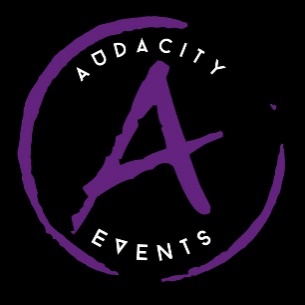 Name: Organisation Name:  (if applicable) Address: Postcode:Contact number:Email: Please enter details of all SOLO entries and extend table as necessary:Please enter details of all DUO entries and extend table as necessary:Please enter details of all TRIO entries and extend table as necessary:In the table below, please state all TEAM entries and extend table as necessary:SET THEMED CATEGORY ENTRIESPlease enter details of all SET THEMED SOLO entries and extend table as necessary:Please enter details of all SET THEMED DUO entries and extend table as necessary:Please enter details of all SET THEMED TRIO entries and extend table as necessary:In the table below, please state all SET THEMED TEAM entries and extend table as necessary:Please provide a list of all dancers competing in the event, their ages on the day of the event and the names of the categories they are performing in (extend table where necessary):I have read and understand the terms and conditions. I have written consent for all applicants entering the competition, allowing photographs and other media to be used as advertising purposes on social media and all other media in relation to the organisers of this event. Signed: ……………………………………………………………………………….Date:Ticket Order Form Dancer Name and/or performance nameAbility Category (Newcomer, Experienced, SEN)Age Group(U6, U9 etc)Style Category(Street, Classical, Theatrical) Dancers’ Names and/or duo nameAbility Category (Newcomer, Experienced, SEN)Age Group(U6, U9 etc)Style Category(Street, Classical, Theatrical) Dancers’ Names and/or trio nameAbility Category (Newcomer, Experienced, SEN)Age Group(U6, U9 etc)Style Category(Street, Classical, Theatrical) Team NameAbility Category (Newcomer, Experienced, SEN)Age Group(U6, U9 etc)Style Category(Street, Classical, Theatrical) Dancer Name and/or performance nameAge Group(U6,U9 etc) Dancers’ Names and/or duo nameAge Group(U6, U9 etc) Dancers’ Names and/or trio nameAge Group(U6, U9 etc) Team NameAge Group(U6, U9 etc)DANCER NAMEDANCER AGE AT THE TIME OF THE EVENTENTRIES (for example: u4 newcomer solo, u6 experienced duo, etc)Ticket/Entry TypeAmount RequiredTotal CostDancer Ticket @ £16£Spectator Ticket @ £14£Additional Solo Entries @ £14 per dancer£Additional Duo Entries @ £10 per dancer£Additional Trio Entries @ £8 per dancer£Additional Team Entries @ £6 per dancer£U3 Tickets @ £0£0Carer Tickets @ £0£0                    Grand Total =£